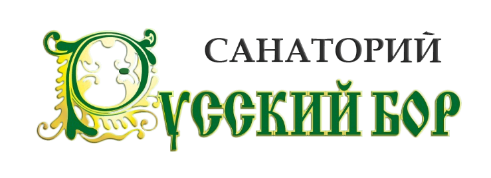 Приложение 3К приказу ООО Санаторий «Русский бор»От 03.03.2023 г. № 9ПАМЯТКАо сигналах оповещения гражданской обороныдля гостей ООО Санаторий «Русский бор»УВАЖАЕМЫЕ ГОСТИ!Просим вас внимательно ознакомиться с действиями в чрезвычайной ситуации!При угрозе возникновения или в случае возникновения чрезвычайной ситуации, а именно: аварии, катастрофы, стихийного бедствия, воздушной опасности, угрозы химического, радиоактивного заражения и других опасных явлений во всех подверженных ЧС городах, включаются звуковые сигнальные средства, сирены специальных автомобилей. Это единый сигнал, означающий «ВНИМАНИЕ ВСЕМ» - сейчас прозвучит важная информация.Если вы услышали звук сирены или звуковой сигнал «ВНИМАНИЕ ВСЕМ», не надо пугаться. Дождитесь разъяснения его причины. Сразу включите телевизор или радио.По каналам телевидения и по радио будет передаваться речевая информация о сложившейся обстановке и порядке действия населения.Полностью прослушав и поняв речевую информацию, необходимо выполнить все рекомендации. Если вы не полностью прослушали речевую информацию, то не спешите выключить радио или телевизор, информацию повторят еще раз.При эвакуации в первую очередь возьмите с собой документы и деньги. По возможности возьмите также питьевую воду и продукты.Во время любой чрезвычайной ситуации пользоваться лифтами запрещено. Используйте лестницы, выходы к которым указаны на планах эвакуации.Действия при шторме, урагане.При поступлении штормового предупреждения:Не покидайте помещение без острой необходимости; закройте окна; включите радио и телевизор; приготовьтесь к возможной эвакуации.Если ураган застал вас на улице: старайтесь избегать возвышенностей, аварийных строений, деревьев и линии электропередач. При невозможности укрыться в здании постарайтесь лечь на землю, укрыться в овраге, канаве, кювете дороги, закройте голову руками.Действия при оползнях.При получении сигналов об угрозе возникновения оползня:Отключите все электроприборы в номере, приготовьтесь к немедленной эвакуации.В зависимости от выявленной оползневой станцией скорости смещения оползня действуйте, сообразуясь с угрозой. При получении данных о скорости смещения оползня более 0,5-1,0 м в сутки эвакуируйтесь.При эвакуации берите с собой документы, ценности. Теплые вещи и продукты — в зависимости от обстановки и указаний администрации.Эвакуируйтесь в безопасное место и следуйте указаниям спасателей. При необходимости помогите спасателям в откопке, извлечении из обвала пострадавших и оказании им помощи.Действия при землетрясении.При заблаговременном оповещении о землетрясении:Включите телевизор, радио, прослушайте сообщение и действуйте согласно полученным рекомендациям; переместите тяжелые вещи на пол; выключите воду; отключите все электроприборы в номере; возьмите необходимые вещи и документы; покиньте здание.При внезапном землетрясении:В здании: не выходите на балкон; отойдите от окон; постарайтесь занять место в одном из наиболее безопасных мест (углы между капитальными внутренними стенами, дверные проемы в капитальных внутренних стенах, места у колонн и под балками каркаса здания, места в нишах капитальных стен, места под прочными столами и рядом с кроватями); закройте голову и лицо руками.На улице: выйдите на открытое место, удаленное от зданий и сооружений; при передвижении особое внимание уделяйте предметам и сооружениям, которые могут упасть и нанести травму.Если вы оказались в завале:Вы ранены, получили травму: постарайтесь понять, какое у вас ранение (травма); окажите себе посильную помощь; растирайте придавленные конечности; по возможности перевернитесь на живот, ослабьте давление на грудь; голосом и стуком привлекайте внимание спасателей.Вы не можете выбраться: постарайтесь укрепить завал (установите подпорки под конструкцию над вами); если есть возможность, наденьте теплые вещи; голосом и стуком привлекайте внимание спасателей.У вас есть возможность выбраться: осмотритесь, нет ли просветов, лазов, проемов; осторожно выбирайтесь из завала, стараясь не вызвать обвал; выйдите на открытое место.Помните о возможных повторных толчках и будьте к ним готовы. Не допускайте паники.